Lección 2: Los compañeros hacen parejasHagamos parejas con grupos de objetos.Calentamiento: Cuál es diferente: Día de lavar¿Cuál es diferente?A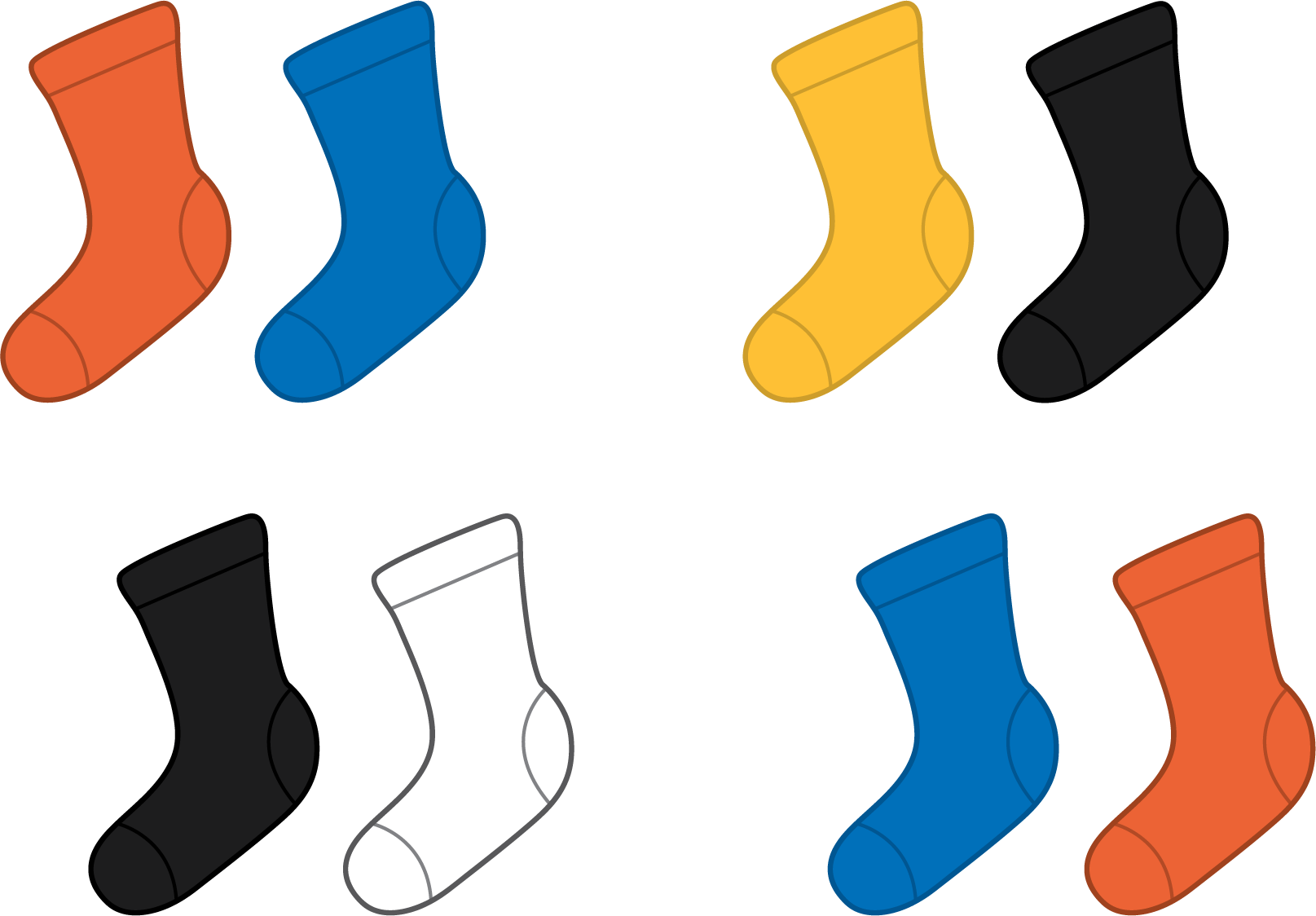 B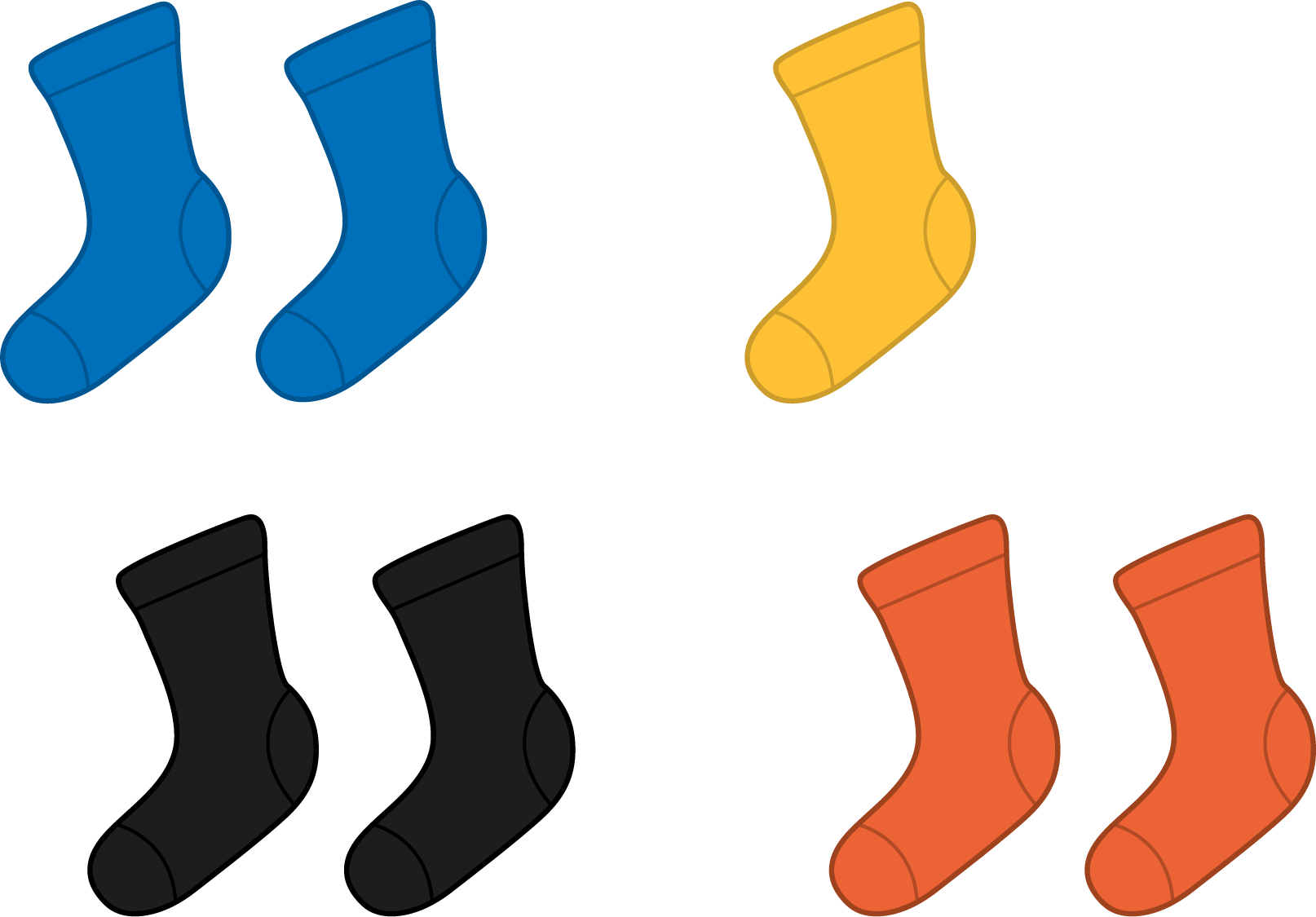 C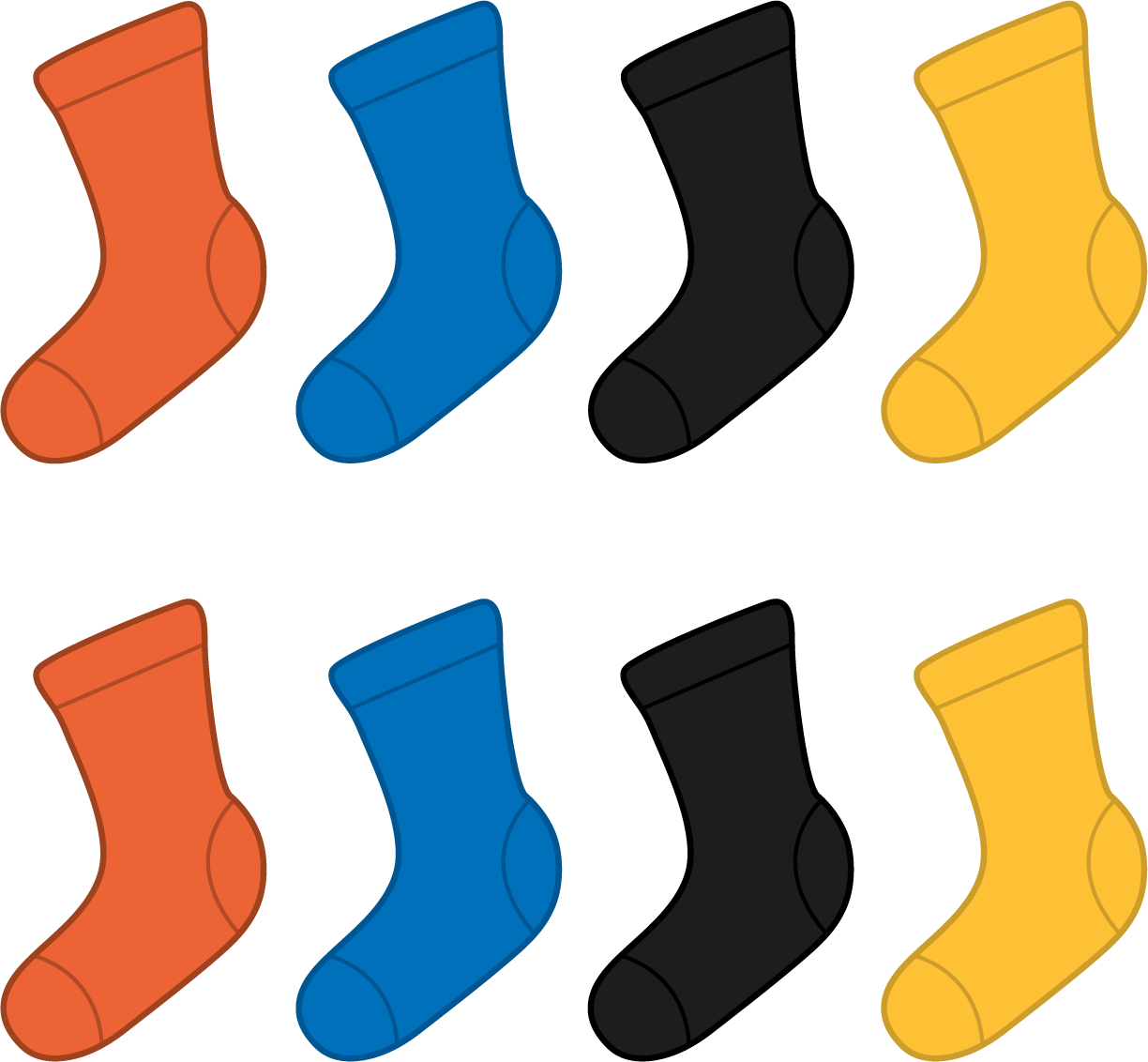 D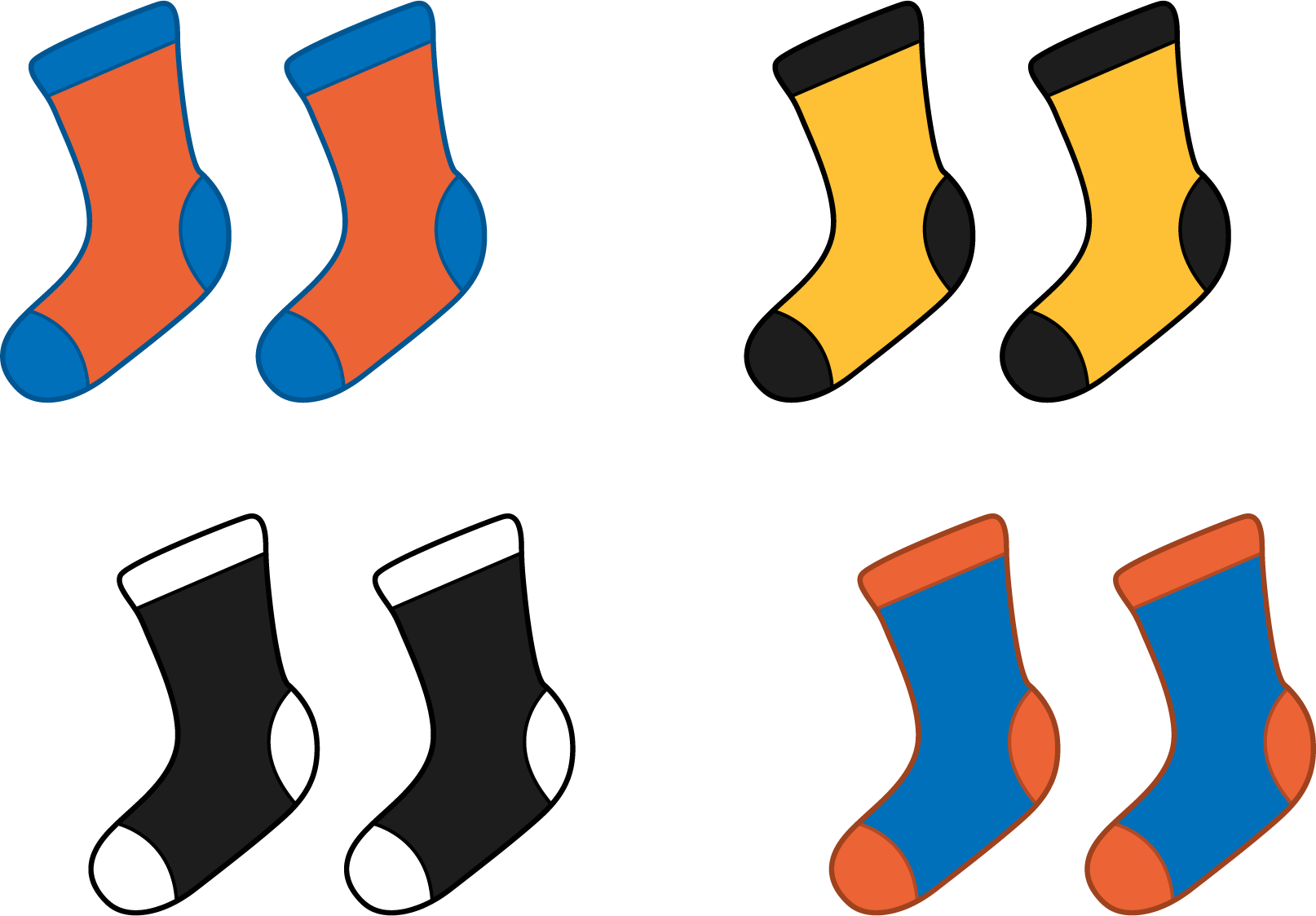 2.1: Hagamos parejasHaz parejas con 1 ficha amarilla y 1 ficha roja.mis fichas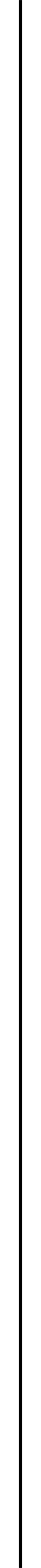 total de fichas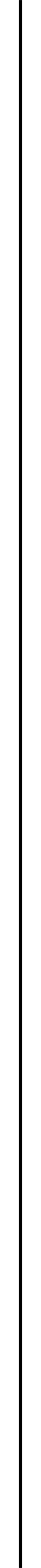 fichas que sobran2.2: ¿Sienten que sobran?Muestra cómo pensaste. Usa diagramas, símbolos u otras representaciones. Si te ayuda, usa cubos o fichas.Hoy hay 18 estudiantes en la clase de Clare. Van a trabajar en parejas. ¿Estarán todos en algún grupo de 2?Hay 20 estudiantes en la clase de Priya. ¿Estarán todos en algún grupo de 2?Hay 19 estudiantes en la clase de Noah. ¿Estarán todos en algún grupo de 2?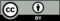 © CC BY 2021 Illustrative Mathematics®